 2. 11. 2021Online ● snehovyservis.cz (Sport) ● 3. 11. 2021, 2:51 ● NeutrálníAutor: Miroslav VaněkOdkaz: https://snehovyservis.cz/index.php/2021/11/02/... blížící se zimní sezóny. Přímý přenos začne 3. listopadu v 10:00 hodin. Video online přenosu naleznete dole pod článkem. Zúčastní se ředitel Asociace horských středisek Libor Knot, prezidentka Asociace horských středisek Kateřina Neumannová a... Studio 6Televize ● Studio 6 (ČT1) ● 3. 11. 2021, 5:59 ● NegativníVydavatel: Česká televizeOdkaz: https://www.ceskatelevize.cz/ivysilani/1096902795-studio-6/221411010101103/... pouze devět dní. Jak velké ztráty si vyžádala epidemie koronaviru? A jaké budou ceny pro návštěvníky? Více ve Studiu 6 s ředitelem Asociace horských středisek ČR už v 8:50 na ČT1 a ČT24.  Moderuje: Pavel Navrátil... Živě: Horská střediska hlásí připravenost na sezonu 2021/22Online ● metro.cz (Regionální zprávy) ● 3. 11. 2021, 6:00 ● NeutrálníOdkaz: http://www.metro.cz/zive-horska-strediska-hlasi-pripravenost-na-sezonu-2021-22-pj8-/protext.aspx?c=A211103_060000_metro-protext_wei... konferenci vystoupí:  Libor Knot, ředitel Asociace horských středisek  Kateřina Neumannová, prezidentka Asociace horských středisek  František Reismüller, CzechTourism, ředitel odboru marketingu a zahraničních zastoupení  Vaše fotky z Prahy  ... Živě: Horská střediska hlásí připravenost na sezonu 2021/22Online ● i60.cz (Jiné) ● 3. 11. 2021, 6:00 ● NeutrálníOdkaz: https://www.i60.cz/protext/2574/zive-horska-strediska-hlasi-pripravenost-na-sezonu-2021-22...:00.  Na konferenci vystoupí:  Libor Knot, ředitel Asociace horských středisek  Kateřina Neumannová, prezidentka Asociace horských středisek  František Reismüller, CzechTourism, ředitel odboru marketingu a zahraničních zastoupení   Autor: i60.cz ... Asociace prozradí, jak se lyžařská střediska připravují na novou sezonuOnline ● idnes.cz/ekonomika (Ekonomika / Finance / Právo) ● 3. 11. 2021, 9:23 ● NegativníVydavatel: MAFRA, a. s. ● Autor: Veronika Bělohlávková ● Rubrika: Ekonomika - DomácíOdkaz: https://www.idnes.cz/ekonomika/domaci/horska-strediska-lyzovani-zimni-sezona.A211103_081110_ekonomika_vebe... novinky představí ředitel Libor Knot a prezidentka Kateřina Neumannová z Asociace horských středisek a František Reismüller z CzechTourismu. Sledujte tiskovou konferenci od 10 hodin.  Podívejte se i na naše další živé přenosy  Sledovat na iDNES... Skipasy podraží, o víkendech či prázdninách až o desítky procentOnline ● idnes.cz/ekonomika (Ekonomika / Finance / Právo) ● 3. 11. 2021, 10:10 ● NeutrálníVydavatel: MAFRA, a. s. ● Autor: Veronika Bělohlávková, Veronika Bělohlávková ● Rubrika: Ekonomika - DomácíOdkaz: https://www.idnes.cz/ekonomika/domaci/horska-strediska-lyzovani-zimni-sezona-skipasy-zdrazovani.A211103_081110_ekonomika_vebe... jednotlivých střediscích, ale také v různých obdobích. „O víkendech či o prázdninách se zdražení může pohybovat i v desítkách procentech, naopak ušetřit je možné nákupem přes e-shop,“ řekl ředitel Asociace horských středisek Libor Knot.  Důvodem... Koronavirus v Česku i ve světěOnline ● blesk.cz (Společenské / Bulvár) ● 3. 11. 2021, 11:41 ● NeutrálníVydavatel: CZECH NEWS CENTER, a.s.Odkaz: https://www.blesk.cz/clanek/zpravy-koronavirus/632545/koronavirus-online-9902-nakazenych-za-utery-v-cr-a-ockovani-deti-nad-5-let-zacalo.html?h=402e5bba0e6198b95407036453ee093ee0f1ee86... Asociace horských středisek (AHS) Libor Knot.  Horská střediska se podle Knota zaměřují především na modernizaci přepravních zařízení a sjezdových tratí. Zařizují nová večerní lyžování či skicrossové tratě. Investují také do on-line řešení nákupů... Pro očkované by lyžování mělo být v Česku téměř bez omezení, míní asociaceOnline ● msn.com/cs-cz (Zprávy / Politika) ● 3. 11. 2021, 12:02 ● NegativníAutor: ČTKOdkaz: https://www.msn.com/cs-cz/zpravy/dom%C3%A1c%C3%AD/pro-o%c4%8dkovan%c3%a9-by-ly%c5%beov%c3%a1n%c3%ad-m%c4%9blo-b%c3%bdt-v-%c4%8desku-t%c3%a9m%c4%9b%c5%99-bez-omezen%c3%ad-m%c3%adn%c3%ad-asociace/ar-AAQgPXl?li=BBOp1Lr...Pro očkované by lyžování mělo být v Česku téměř bez omezení, míní asociace  © Pixabay Lyžování, ilustrační fotografie.  Skiareály podle AHS investovaly do rozvoje a modernizace za poslední dva roky zhruba miliardu korun. Asociace jedná s... Skipasy zdraží, o epidemických pravidlech skiareály jednají s úřadyOnline ● msn.com/cs-cz (Zprávy / Politika) ● 3. 11. 2021, 12:02 ● NegativníAutor: ČTKOdkaz: https://www.msn.com/cs-cz/zpravy/dom%C3%A1c%C3%AD/skipasy-zdra%c5%be%c3%ad-o-epidemick%c3%bdch-pravidlech-skiare%c3%a1ly-jednaj%c3%ad-s-%c3%ba%c5%99ady/ar-AAQgPXl?li=BBOp1Lr...Skipasy zdraží, o epidemických pravidlech skiareály jednají s úřady  © Pixabay Lyžování, ilustrační fotografie.  Skiareály podle AHS investovaly do rozvoje a modernizace za poslední dva roky zhruba miliardu korun. Asociace jedná s úřady o... Pro očkované by lyžování mělo být v ČR téměř bez omezení, uvádí AsociaceOnline ● tyden.cz (Zprávy / Politika) ● 3. 11. 2021, 12:09 ● NegativníVydavatel: EMPRESA MEDIA, a.s. ● Autor: ČTK ● Rubrika: DomácíOdkaz: https://www.tyden.cz/rubriky/domaci/pro-ockovane-by-lyzovani-melo-byt-v-cr-temer-bez-omezeni-uvadi-asociace_554444.html...Pro očkované by lyžování mělo být v ČR téměř bez omezení, uvádí Asociace  Asociace horských středisek (AHS) jedná s úřady o nastavení pravidel provozu v zimní sezoně. Konkrétní opatření zatím nejsou známa, počítá se ale s tím, že jako u... Pro očkované by lyžování mělo být v ČR téměř bez omezení, uvádí AsociaceOnline ● wick.cz (Zprávy / Politika) ● 3. 11. 2021, 12:09 ● NegativníAutor: ČTK ● Rubrika: tyden.czOdkaz: https://wick.cz/pro-ockovane-by-lyzovani-melo-byt-v-cr-temer-bez-omezeni-uvadi-asociace/...Pro očkované by lyžování mělo být v ČR téměř bez omezení, uvádí Asociace  Hlavní strana > Domácí  03.11.2021 12:09  Asociace horských středisek (AHS) jedná s úřady o nastavení pravidel provozu v zimní sezoně. Konkrétní opatření zatím... České skiareály před zimou investovaly miliarduOnline ● celyoturismu.cz (Cestování) ● 3. 11. 2021, 12:21 ● NeutrálníAutor: Petr Manuel Ulrych ● Rubrika: Česko a jeho regionyOdkaz: https://celyoturismu.cz/ceske-skiarealy-pred-zimou-investovaly-miliardu/... zkvalitnění služeb investovali bezmála miliardu korun. Návštěvníci se musí připravit na mírné zdražení, průměrná cena denního skipasu se bude pohybovat kolem 700 korun. Zaznělo to na dnešní tiskové konferenci Asociace horských středisek ČR (AHS... Studio ČT24Televize ● Studio ČT24 (ČT24) ● 3. 11. 2021, 12:33 ● NeutrálníVydavatel: Česká televizeOdkaz: https://www.ceskatelevize.cz/ivysilani/10101491767-studio-ct24/221411058331103/..., Frank Bold Advokáti (živý vstup)  Téma: Přípravy středisek na zimní sezónu  Host: Kateřina Neumannová, prezidentka, Asociace horských středisek, bývalá lyžařka  Téma: Zájem o očkování a testování  Hosté: Barbora Měchurová, redaktorka ČT... Skipasy v tuzemsku zdražíOnline ● wick.cz (Zprávy / Politika) ● 3. 11. 2021, 12:49 ● NeutrálníRubrika: Novinky.czOdkaz: https://wick.cz/skipasy-v-tuzemsku-zdrazi/...Skipasy v tuzemsku zdraží  Share on Facebook Share on Twitter  Skipasy v tuzemských horských střediscích podle Asociace horských středisek (AHS) meziročně mírně zdraží. Areály ale častěji pracují s víceúrovňovými cenami. Rozdílné částky... Pro očkované by lyžování mělo být v ČR téměř bez omezeníOnline ● msn.com/cs-cz (Zprávy / Politika) ● 3. 11. 2021, 13:34 ● NegativníAutor: ČTKOdkaz: https://www.msn.com/cs-cz/zpravy/other/pro-o%c4%8dkovan%c3%a9-by-ly%c5%beov%c3%a1n%c3%ad-m%c4%9blo-b%c3%bdt-v-%c4%8dr-t%c3%a9m%c4%9b%c5%99-bez-omezen%c3%ad/ar-AAQgOKi?li=BBOoZca... ubytovacích či stravovacích služeb. Průzkum AHS také ukázal, že takové opatření od návštěvy hor neodradí 56 procent Čechů, 17 procent lidí by ale lyžovat nejelo.  Horská střediska mají podle Knota od loňské sezony připravena opatření a manuál k... Pro očkované nebudou na horách téměř žádná omezení, ceny skipasů vzrostouTelevize ● Pohled zblízka (Televize Seznam) ● 3. 11. 2021, 18:15 ● AmbivalentníOdkaz: https://www.televizeseznam.cz/video/pohled-zblizka/pro-ockovane-nebudou-na-horach-temer-zadna-omezeni-ceny-skipasu-vzrostou-64241919... nebudou platit žádná omezení,“ říká Libor Knot, ředitel Asociace horských středisek ČR. Vysvětluje, proč se zdraží skipasy. Za zvýšením ceny stojí rostoucí ceny energií a technologií a to, že minulá lyžařská sezóna prakticky neexistovala.  Pořad... Lyžovačka v Česku podraží. Skiareály i tak věří v dobrou sezonu, minulou zrušil covidOnline ● wick.cz (Zprávy / Politika) ● 3. 11. 2021, 20:10 ● NegativníRubrika: Blesk.czOdkaz: https://wick.cz/lyzovacka-v-cesku-podrazi-skiarealy-i-tak-veri-v-dobrou-sezonu-minulou-zrusil-covid/... kolem vánočních svátků. Méně zákazníci zaplatí, pokud si skipas pořídí předem on-line nebo přijedou lyžovat v pracovním týdnu. Průměrné minimální ceny ve srovnání s minulým rokem podle kvalifikovaného odhadu AHS budou zhruba o deset procent... Horská střediska připravila řadu novinek. Ceny skipasů ale poletí nahoruOnline ● wick.cz (Zprávy / Politika) ● 4. 11. 2021, 6:39 ● NeutrálníRubrika: Deník.czOdkaz: https://wick.cz/horska-strediska-pripravila-radu-novinek-ceny-skipasu-ale-poleti-nahoru/... zdražování cen skipasů. „Dalším důvodem je tlak na zvyšování všech vstupů energií či technologií, které musí areály nakupovat. Zvyšují se ale i mzdové náklady,“ vysvětlil ředitel Asociace horských středisek Libor Knot.  Knot však zároveň vysvětlil...Skipasy podraží kvůli energiím i špatné sezoněTisk ● MF Dnes - Vysočina; str. 1 (Zprávy / Politika) ● 4. 11. 2021 ● PozitivníVydavatel: MAFRA, a. s. ● Autor: Veronika BělohlávkováOdkaz: náhledZa lyžování na českých horách si letos připlatíme. Ceny skipasů zaznamenají oproti předchozí sezoně mírný nárůst. Promítne se do nich nejen loňská zrušená sezona, ale zejména aktuálně se zvyšující ceny elektřiny a dalších energií či materiálů, mzdové náklady a další vstupy.Ke zvýšení cen nedojde všude, ale na řadě míst ano. Ceny se liší v jednotlivých horských střediscích a významným trendem je, že stále více z nich přistupuje k víceúrovňovým cenám podle času čerpání nebo způsobu pořízení. Rozdílnou částku tak mohou návštěvníci platit například při koupi online předem přes e-shop, či na místě nebo o víkendech, či v exponovaných časech. „Díky tomu skiareály lépe rozloží zátěž střediska v různých časových obdobích. Je to ale také příležitost pro návštěvníky, jak při dobrém plánování pobytu poměrně významně ušetřit,“ říká ředitel Asociace horských středisek Libor Knot.Pokračování na str. 9Autor: Veronika Bělohlávková redaktorka MF DNESVlekaři v Česku zvedají cenyTisk ● Lidové noviny - Morava a Slezsko; str. 10 (Zprávy / Politika) ● 4. 11. 2021 ● NegativníVydavatel: MAFRA, a. s.Odkaz: náhledPRAHA Skipasy v tuzemských horských střediscích zdraží zejména v nejvytíženějších časech a při nákupu u pokladny. Jednodenní skipas pro dospělého stál v minulých letech řádově 630 korun, nyní se průměrná cena zvedne odeset až 15 procent, řekl na včerejší virtuální tiskové konferenci ředitel Asociace horských středisek (AHS) Libor Knot. Skiareály podle AHS investovaly do rozvoje a modernizace za poslední dva roky zhruba miliardu korun. Asociace jedná s úřady o nastavení pravidel provozu v zimní sezoně, kterou před rokem prakticky zrušila epidemie koronaviru.Skipasy v zimě podražíTisk ● MF Dnes - Vysočina; str. 9 (Zprávy / Politika) ● 4. 11. 2021 ● PozitivníVydavatel: MAFRA, a. s. ● Autor: Veronika BělohlávkováOdkaz: náhledDražší budou víkendy, nákupem na internetu lze ušetřit až dvacet procentPokračování ze str. 1Podle Asociace horských středisek je důvodů ke zdražení hned několik. Lyžařská sezona v roce 2020/21 trvala devět dní. Byla ovlivněná restrikcemi proti šíření nemoci covid-19, proto zůstaly skiareály většinu sezony zavřené, některé neotevřely vůbec. V posledních týdnech navíc zdražují také energie, pohonné hmoty, zvyšují se mzdové náklady, ale také investice do technologií spojené s provozem lyžařského areálu. To vše se v letošním roce odrazí v cenách skipasů.Podle odhadu asociace se meziroční zvýšení zhruba o 10 až 15 procent týká jen cen těch nejdražších jízdenek. V průměru za všechny tarify nárůst dosáhne jen jednotek procent. Konkrétní změny cen jsou individuální, každé středisko zvolilo vlastní cenovou politiku.Některá lyžařská střediska už ceníky na novou sezonu zveřejnila. Ty pak reálně potvrzují průměrné zdražování kolem deseti procent. „Jednodenní skipas pro dospělého jsme z loňských 650 korun museli zdražit na 735 korun, což odpovídá deseti procentům. Za zvýšením cen stojí obrovský nárůst cen elektrické energie, ovšem také zvýšení mezd,“ doplňuje výkonný ředitel Areálu Monínec Jaroslav Krejčí mladší.Podle Libora Knota část areálů často pracuje s víceúrovňovými cenami. Rozdílnou částku tak mohou návštěvníci platit například při koupi online nebo o víkendech či v exponovaných časech.Výrazně ušetřit je tedy možné nákupem přes e-shop každého areálu. Online prodeje skipasů mohou být podle provozovatelů levnější i o dvacet procent. Pro některé z nich budou tyto prodeje letošní novinkou, jiní již mají zkušenosti z minulých let.„Ve Skiareálu Špindlerův Mlýn máme již třetím rokem flexibilní ceny, a tedy stejně jako u letenek se cena vyvíjí dle poptávky, počasí a dalších faktorů. Nyní již více než 70 procent zákazníků nakupuje skipasy online,“ potvrzuje obchodní a marketingový manažer areálu Adam Svačina.I přes loňskou nepříznivou sezonu horská střediska letos plánují investovat téměř jednu miliardu korun, převážně do zvýšení bezpečnosti, kvality a komfortu služeb.Přibližně osmdesát procent investovaných peněz střediska investují do zvýšení bezpečnosti, kvality a komfortu služeb, zejména do modernizace lanovek a sjezdovek.Zábava pro majetné Z lyžování se stává sportovní zábava pro bohatší lidi. Ilustrační foto: Marek Podhora, MAFRAAutor: Veronika Bělohlávková redaktorka MF DNESSkipasy zdražíTisk ● Blesk - Východní Čechy; str. 7 (Společenské / Bulvár) ● 4. 11. 2021 ● NeutrálníVydavatel: CZECH NEWS CENTER, a.s.Odkaz: náhledPRAHA (ČTK, wer) – Skipasy v tuzemských horských střediscích zdraží. Areály zároveň budou častěji využívat tzv. víceúrovňové ceny. Rozdílné částky lidé zaplatí, pokud si skipas pořídí předem on-line, přijedou lyžovat v pracovním týdnu nebo ve svátek či o víkendu. Maximálně ceny podle ředitele Asociace horských středisek Libora Knota vzrostou o 10 až 15 %. Jednodenní skipas pro dospělého stál v minulých letech řádově 630 Kč, nově tak vyjde na cca 725 Kč. „Když jsme si to srovnávali se stejně velkými areály třeba v Rakousku, tak tam je průměrná cena na 1160 korunách,“ uvedl Knot.ČEZ zvedne od ledna cenyTisk ● Aha! - regionální mutace Morava; str. 8 (Společenské / Bulvár) ● 4. 11. 2021 ● PozitivníVydavatel: CZECH NEWS CENTER, a.s.Odkaz: náhledNejběžnější sazba bude dvakrát dražší!PRAHA (ČTK, jad) – Další nemilá energetická zpráva! Firma ČEZ od Nového roku zvýší cenu elektřiny, zákazníci si připlatí v průměru o třetinu. U nejběžnější sazby D02 se ale cena za megawatthodinu zdvojnásobí! Zatímco nyní lidé platí 1700 korun bez DPH, od 1. ledna to bude 3120 Kč.Důvodem zdražení je skutečnost, že velkoobchodní ceny elektrické energie za poslední rok trojnásobně stouply. „Pro nejběžnější sazby domácností, které elektřinou vaří a svítí, bude změna ceníků znamenat vyšší platby v průměru o 250 korun měsíčně,“ oznámil včera mluvčí ČEZ Roman Gazdík. Dodal, že zdražení se netýká zákazníků, kteří mají cenu energie fixovanou ve smlouvě. „Na extrémní úroveň vyšplhala cena komodit, které ČEZ potřebuje k výrobě elektřiny, to je plyn, uhlí a povolenky,“ zdůvodnil zvýšení cen Gazdík.Připlatíme si i za skipasyPlánujete-li lyžovačku, počítejte, že si mírně připlatíte za skipasy. „Ale změny cen budou velmi individuální, ne všechna horská střediska budou zdražovat,“ upozornil ředitel Asociace horských středisek Libor Knot s tím, že ceny by měly vzrůst maximálně o 15 %. V minulých letech stál jednodenní skipas pro dospělého řádově 630 korun. Foto Profimedia.czNejobsazenější hotely v Česku mají Orlické hory. Ceny skipasů ale poletí nahoruOnline ● orlicky.denik.cz (Regionální zprávy) ● 4. 11. 2021, 6:19 ● NeutrálníVydavatel: Vltava Labe Media, a.s. ● Autor: Karolína Velšová ● Rubrika: ZprávyOdkaz: https://orlicky.denik.cz/zpravy_region/nejobsazenejsi-hotely-v-cesku-maji-orlicke-hory-ceny-skipasu-ale-poleti-nahoru-2.htmlvčera 06:19Karolína VelšováReportérkaNapište miHorská střediska po celé České republice se chystají na zimní sezonu. Před jejím zahájením ještě provozovatelé stihli investovat téměř miliardu korun. Jednu z největších investic přichystali například na Dolní Moravě, která pro lyžaře chystá řadu novinek. Podle agentury CzechTourism mají za uplynulý rok nejvyšší obsazenost hotelových komplexů Orlické hory. Před zahájením lyžařské sezony se však turisté i zde musí připravit na dražší skipasy. Ceny totiž mohou vzrůst až o 20 procent. Existují ale způsoby, jak ušetřit.Kliknutím zvětšíteDolní Morava se chystá na sezónu. | Foto: Skiresort Dolní MoravaPouhých devět dnů trvající poslední zimní sezona – to je jeden z důvodů, proč musí letos horská střediska přistoupit ke zdražování cen skipasů. „Dalším důvodem je tlak na zvyšování všech vstupů energií či technologií, které musí areály nakupovat. Zvyšují se ale i mzdové náklady,“ vysvětlil ředitel Asociace horských středisek Libor Knot.Knot však zároveň vysvětlil, jak se dá na skipasech ušetřit. Nižších cen totiž mohou lidé dosáhnout on-line nákupem. „Přes e-shop může být cena až o 20 nebo 30 procent levnější než na místě. Případně víkendový skipas o zimních prázdninách bude o desítky procent dražší než ten lednový,“ vysvětlil s tím, že skiareály tak řeší rozložení zátěže a kapacity. „Je to ale také příležitost pro zákazníky, protože při dobrém plánování se mohou dostat na řádově nižší ceny,“ dodal.Prezidentka Asociace horských středisek Kateřina Neumannová upozornila na propad tržeb v minulém roce, který byl pro mnohá horská střediska fatální. „Lyžařské areály za loňskou sezonu čerpaly podporu ve výši necelých 900 milionů korun. O tuto podporu se rozdělilo zhruba 300 středisek, to kompenzovalo areálům náklady v rozsahu 15 až 50 procent,“ zmínila.Více turistů v Orlických horáchŘeditel odboru marketingu a zahraničních zastoupení agentury CzechTourism František Reismüller navíc zmínil, že Orlické hory, oproti jiným sezonám, vykazují zvýšenou obsazenost hotelů, která je dokonce nejvyšší v republice.. „Po celou letošní sezonu měly vysokou obsazenost,“ řekl Reismüller.Jedním z nejnavštěvovanějších horských středisek v Pardubickém kraji, které má ambici stát se nejatraktivnějším svého druhu ve střední Evropě, je Dolní Morava. Ta pro lyžaře otevře své turnikety už 11. prosince. Pro milovníky zimních sportů zde chystají řadu novinek, do kterých podle informací ČTK investují zhruba 50 milionů korun. Mezi nimi se objeví například nové zasněžování. „Sněžná děla dokáží během krátké doby efektivně zasněžit celý areál a poskytnout tak sněhovou pokrývku na sjezdovkách,“ zmínil marketingový manažer resortu Tomáš Drápal.Novinkou bude také večerní lyžování na sjezdovce Kamila, která má být obsluhována stejnojmenným vlekem. Osvětlení se připravovalo již v předminulém roce, nicméně se nestihlo dokončit. Loni se kvůli pandemii prakticky nelyžovalo, a tak resort nová světla ani nespustil. Více než půlkilometrový sjezd bude pro lyžaře otevřen vždy v pondělí, středu, pátek a sobotu.Asociace horských středisek ČR (AHS ČR) vznikla v říjnu 2013. Asociace sdružuje nejen provozovatele lanovek, ale také zástupce téměř 20 horských měst a obcí, dodavatele horských technologií a zařízení, a další organizace působící na horách. Svojí činností se podílí na udržení základní infrastruktury horských, často pohraničních obcí. Zaměřuje se na hájení zájmů svých členů v oblasti tvorby legislativy, pomáhá při propagaci horských regionů a služeb v nich poskytovaných, při zkvalitnění výměny statistických údajů, informací a dat o fungování horských regionů a jejich návštěvnosti nebo při získávání zkušeností ze zahraničí. AHS ČR sdružuje horská střediska, která představují v ukazateli tržeb více než dvě třetiny českého trhu.Tento článek jste si mohli přečíst díky předplatnému Deník KlubuAutor: Karolína VelšováHorská střediska připravila řadu novinek. Ceny skipasů ale poletí nahoruOnline ● wick.cz (Zprávy / Politika) ● 4. 11. 2021, 6:39 ● NeutrálníRubrika: Deník.czOdkaz: https://wick.cz/horska-strediska-pripravila-radu-novinek-ceny-skipasu-ale-poleti-nahoru/Share on Facebook Share on TwitterPouhých devět dnů trvající poslední zimní sezona – to je jeden z důvodů, proč musí letos horská střediska přistoupit ke zdražování cen skipasů. „Dalším důvodem je tlak na zvyšování všech vstupů energií či technologií, které musí areály nakupovat. Zvyšují se ale i mzdové náklady,“ vysvětlil ředitel Asociace horských středisek Libor Knot.Knot však zároveň vysvětlil, jak se dá na skipasech ušetřit. Nižších cen totiž mohou lidé dosáhnout on-line nákupem. „Přes e-shop může být cena až o 20 nebo 30 procent levnější než na místě. Případně víkendový skipas o zimních prázdninách bude o desítky procent dražší než ten lednový,“ vysvětlil s tím, že skiareály tak řeší rozložení zátěže a kapacity. „Je to ale také příležitost pro zákazníky, protože při dobrém plánování se mohou dostat na řádově nižší ceny,“ dodal.Vlekaři se připravují na sezonu. Další uzávěru většina z nás nepřežije, zazníváPřečíst článek ›Prezidentka Asociace horských středisek Kateřina Neumannová upozornila na propad tržeb v minulém roce, který byl pro mnohá horská střediska fatální. „Lyžařské areály za loňskou sezonu čerpaly podporu ve výši necelých 900 milionů korun. O tuto podporu se rozdělilo zhruba 300 středisek, to kompenzovalo areálům náklady v rozsahu 15 až 50 procent,“ zmínila.Více turistů v Orlických horáchŘeditel odboru marketingu a zahraničních zastoupení agentury CzechTourism František Reismüller navíc zmínil, že Orlické hory, oproti jiným sezonám, vykazují zvýšenou obsazenost hotelů, která je dokonce nejvyšší v republice.. „Po celou letošní sezonu měly vysokou obsazenost,“ řekl Reismüller.Jedním z nejnavštěvovanějších horských středisek v Pardubickém kraji, které má ambici stát se nejatraktivnějším svého druhu ve střední Evropě, je Dolní Morava. Ta pro lyžaře otevře své turnikety už 11. prosince. Pro milovníky zimních sportů zde chystají řadu novinek, do kterých podle informací ČTK investují zhruba 50 milionů korun. Mezi nimi se objeví například nové zasněžování. „Sněžná děla dokáží během krátké doby efektivně zasněžit celý areál a poskytnout tak sněhovou pokrývku na sjezdovkách,“ zmínil marketingový manažer resortu Tomáš Drápal.Turistický sektor bije na poplach. Podnikatelé chtějí silnější podporu státuPřečíst článek ›Novinkou bude také večerní lyžování na sjezdovce Kamila, která má být obsluhována stejnojmenným vlekem. Osvětlení se připravovalo již v předminulém roce, nicméně se nestihlo dokončit. Loni se kvůli pandemii prakticky nelyžovalo, a tak resort nová světla ani nespustil. Více než půlkilometrový sjezd bude pro lyžaře otevřen vždy v pondělí, středu, pátek a sobotu.Asociace horských středisek ČR (AHS ČR) vznikla v říjnu 2013. Asociace sdružuje nejen provozovatele lanovek, ale také zástupce téměř 20 horských měst a obcí, dodavatele horských technologií a zařízení, a další organizace působící na horách. Svojí činností se podílí na udržení základní infrastruktury horských, často pohraničních obcí. Zaměřuje se na hájení zájmů svých členů v oblasti tvorby legislativy, pomáhá při propagaci horských regionů a služeb v nich poskytovaných, při zkvalitnění výměny statistických údajů, informací a dat o fungování horských regionů a jejich návštěvnosti nebo při získávání zkušeností ze zahraničí. AHS ČR sdružuje horská střediska, která představují v ukazateli tržeb více než dvě třetiny českého trhu.Autor: Přidal | spravceZelená výzva společnosti Shell. K ekologizaci potřebujeme ropu, argumentuje její šéfOnline ● forbes.cz (Podnikání / Marketing / PR) ● 4. 11. 2021, 10:45 ● NeutrálníVydavatel: MediaRey, SE ● Autor: Mikoláš RecOdkaz: https://forbes.cz/espresso/espresso-4-11/Máte 1 minutu?Zelenější díky ropě. Tak by se dalo shrnout vyjádření šéfa společnosti Royal Dutch Shell Bena van Beurdena pro britskou BBC. Investice do obnovitelných zdrojů podle něj není možné oddělit od stávajícího byznysu s ropou a zemním plynem . To je přitom krok, který požadoval jeden z akcionářů – hedgeový fond Third Point. Shell v současnosti plánuje otevřít nová ropná pole v Severním moři.Ostuda se nekoná. Aspoň ne v rámci mezí, které skupině PPF vytyčil současný CEO Ladislav Bartoníček. Ten v létě Forbesu sdělil, že finanční skupina zakončí letošní rok v zisku a že „cokoli jiného by byla ostuda“. Za první pololetí roku 2021 si tak připsala čistý zisk ve výši 208 milionů eur.Top CEO 2021. Stojí na kapitánském můstku, často sami, řídí miliardové firmy a tisíce zaměstnanců a svět přitom mnohdy ani nezná jejich jména. Magazín Forbes se rozhodl tohle změnit a představuje první ročník výběru nejúspěšnějších a nejinspirativnějších šéfů Česka . A symbolicky jich pro letošní rok vybral právě 21.partner Forbes EspressaReklamaPředaukční výstavě uměleckých děl v Galerii KODL dominují kresby Františka Kupky a obrazy z významné Borovičkovy sbírky. Cyklus 106 Kupkových ilustrací nazvaný „Člověk a Země“ byl vytvořený počátkem 20. století pro stejnojmennou encyklopedii. Jeho vyvolávací cena je dvacet pět milionů korun.Máte 5 minut?Tip Forbes Espressa… Kladenský rodinný podnik na výrobu umělých kloubů zakládal už jejich děda na začátku devadesátých let, dnes má firma zákazníky po celé Evropě. Teď se však Petr a Pavel Milatovi snaží se svou společností Beznoska zaměřit i na jiná odvětví, aby jejich byznys získal stabilitu.Už i ČEZ. Polostátní energetický podnik od nového roku zvýší cenu elektřiny. Zákazníci si u těch nejběžnějších sazeb připlatí na faktuře v průměru o zhruba třetinu. Důvodem zdražení je růst velkoobchodní ceny elektřiny.Velkoobchodní trh s energiemi selhal. Myslí si to aspoň šéf Centropol Energy Aleš Graf. Na úroveň roku 2020 se podle něj cena elektřiny už nevrátí a vznikne nový cenový standard. Ten by se mohl ustálit někde mezi osmdesáti a devadesáti eury za megawatthodinu .Máte 10 minut?Lyžaři si za jízdu na českých sjezdovkách připlatí. Zatímco jednodenní skipas pro dospělého stál v minulých letech řádově 630 korun, nyní se průměrná cena zvedne o deset až patnáct procent . K těmto číslům dospěla Asociace horských středisek sdružující většinu lyžařských center v Česku.NFT pro fajnšmekry. Tak lze bez nadsázky nazvat sedm nikdy neviděných scén z filmu Pulp Fiction, které jeho režisér Quentin Tarantino vydraží jako nezaměnitelné tokeny . Každý z nich by měl skrývat tajný obsah, který má odhalit určité tajemství o filmu i jeho tvůrci.Autor: Mikoláš RecNejobsazenější hotely mají Orlické hory. Skipasy ale zdražíTisk ● Tachovský deník; str. 1 (Regionální zprávy) ● 5. 11. 2021 ● NeutrálníVydavatel: Vltava Labe Media, a.s.Odkaz: náhledNejobsazenější hotely v Česku mají Orlické hory. Přesto se bude zdražovat.Orlickoústecko – Horská střediska po celé České republice se chystají na zimní sezonu. Před jejím zahájením ještě provozovatelé stihli investovat téměř miliardu korun. Jednu z největších investic přichystali na Dolní Moravě, která pro lyžaře chystá řadu novinek. Podle agentury CzechTourism mají za uplynulý rok nejvyšší obsazenost hotelových komplexů Orlické hory. Lidé se však i zde musí připravit na dražší skipasy. Ceny mohou vzrůst až o 20 procent.Pouhých devět dnů trvající poslední zimní sezona – to je jeden z důvodů, proč musí letos horská střediska přistoupit ke zdražování cen skipasů. „Dalším důvodem je tlak na zvyšování všech vstupů energií či technologií, které musí areály nakupovat. Zvyšují se ale i mzdové náklady,“ vysvětlil ředitel Asociace horských středisek Libor Knot.Knot zároveň popsal, jak se dá na skipasech ušetřit. Nižších cen mohou lidé dosáhnout on-line nákupem. „Přes e-shop může být cena až o 20 nebo 30 procent levnější než na místě. Případně víkendový skipas o zimních prázdninách bude o desítky procent dražší než ten lednový,“ řekl s tím, že skiareály tak řeší rozložení zátěže a kapacity. „Je to ale příležitost pro zákazníky, protože při dobrém plánování se mohou dostat na nižší ceny,“ dodal.Pokračování ze strany 1Prezidentka Asociace horských středisek Kateřina Neumannová upozornila na loňský propad tržeb, který byl pro mnohá horská střediska fatální. „Lyžařské areály za loňskou sezonu čerpaly podporu ve výši necelých 900 milionů korun. O tuto podporu se rozdělilo zhruba 300 středisek, to kompenzovalo areálům náklady v rozsahu 15 až 50 procent,“ řekla.Ředitel odboru marketingu a zahraničních zastoupení agentury CzechTourism František Reismüller navíc zmínil, že Orlické hory, oproti jiným sezonám, vykazují zvýšenou obsazenost hotelů, která je dokonce nejvyšší v republice. „Po celou letošní sezonu měly vysokou obsazenost,“ řekl Reismüller.Jedním z nejnavštěvovanějších horských středisek v kraji, které má ambici stát se nejatraktivnějším svého druhu ve střední Evropě, je Dolní Morava. Ta pro lyžaře otevře své turnikety 11. prosince. Pro milovníky zimních sportů zde chystají řadu novinek, do kterých podle informací ČTK investují zhruba 50 milionů korun. Mezi nimi se objeví nové zasněžování. „Sněžná děla dokáží během krátké doby efektivně zasněžit celý areál a poskytnout tak sněhovou pokrývku na sjezdovkách,“ uvedl marketingový manažer resortu Tomáš Drápal.Novinkou bude také večerní lyžování na sjezdovce Kamila. Osvětlení se připravovalo již v předminulém roce, nicméně se nestihlo dokončit. Loni se kvůli pandemii prakticky nelyžovalo, a tak resort nová světla ani nespustil. Více než půlkilometrový sjezd bude pro lyžaře otevřen vždy v pondělí, středu, pátek a sobotu.Autor: KAROLÍNA VELŠOVÁSkipasy podraží až o dvacet procentTisk ● Svitavský deník; str. 1 (Regionální zprávy) ● 5. 11. 2021 ● AmbivalentníVydavatel: Vltava Labe Media, a.s.Odkaz: náhledNejobsazenější hotely v České republice mají Orlické hory. Přesto se bude zdražovat.Karolína VelšováOrlickoústecko Horská střediska po celé České republice se chystají na zimní sezonu. Před jejím zahájením ještě provozovatelé stihli investovat téměř miliardu korun. Jednu z největších investic přichystali na Dolní Moravě, která pro lyžaře chystá řadu novinek. Podle agentury CzechTourism mají za uplynulý rok nejvyšší obsazenost hotelových komplexů Orlické hory. Lidé se však i zde musí připravit na dražší skipasy. Ceny mohou vzrůst až o 20 procent.DRAŽŠÍ ENERGIE A VYŠŠÍ PLATYPouhých devět dnů trvající poslední zimní sezona to je jeden z důvodů, proč musí letos horská střediska přistoupit ke zdražování cen skipasů. „Dalším důvodem je tlak na zvyšování všech vstupů energií či technologií, které musí areály nakupovat. Zvyšují se ale i mzdové náklady,“ vysvětlil ředitel Asociace horských středisek Libor Knot.Knot zároveň popsal, jak se dá na skipasech ušetřit. Nižších cen mohou lidé dosáhnout on-line nákupem. „Přes e-shop může být cena až o 20 nebo 30 procent levnější než na místě. Případně víkendový skipas o zimních prázdninách bude o desítky procent dražší než ten lednový,“ konstatoval s tím, že skiareály tak řeší rozložení zátěže a kapacity. „Je to ale také příležitost pro zákazníky, protože při dobrém plánování se mohou dostat na nižší ceny,“ dodal. ...3Nejobsazenější hotely mají Orlické hory. Skipasy ale zdraží až o dvacet procentTisk ● Svitavský deník; str. 3 (Regionální zprávy) ● 5. 11. 2021 ● NeutrálníVydavatel: Vltava Labe Media, a.s.Odkaz: náhledPokračování ze strany 1Prezidentka Asociace horských středisek Kateřina Neumannová upozornila na loňský propad tržeb, který byl pro mnohá horská střediska fatální. „Lyžařské areály za loňskou sezonu čerpaly podporu ve výši necelých 900 milionů korun. O tuto podporu se rozdělilo zhruba 300 středisek, to kompenzovalo areálům náklady v rozsahu 15 až 50 procent,“ řekla.Ředitel odboru marketingu a zahraničních zastoupení agentury CzechTourism František Reismüller navíc zmínil, že Orlické hory, oproti jiným sezonám, vykazují zvýšenou obsazenost hotelů, která je dokonce nejvyšší v republice. „Po celou letošní sezonu měly vysokou obsazenost,“ řekl Reismüller.Jedním z nejnavštěvovanějších horských středisek v kraji, které má ambici stát se nejatraktivnějším svého druhu ve střední Evropě, je Dolní Morava. Ta pro lyžaře otevře své turnikety 11. prosince. Pro milovníky zimních sportů zde chystají řadu novinek, do kterých podle informací ČTK investují zhruba 50 milionů korun. Mezi nimi se objeví nové zasněžování. „Sněžná děla dokáží během krátké doby efektivně zasněžit celý areál a poskytnout tak sněhovou pokrývku na sjezdovkách,“ uvedl marketingový manažer resortu Tomáš Drápal.VEČERNÍ LYŽOVÁNÍNovinkou bude také večerní lyžování na sjezdovce Kamila. Osvětlení se připravovalo již v předminulém roce, nicméně se nestihlo dokončit. Loni se kvůli pandemii prakticky nelyžovalo, a tak resort nová světla ani nespustil. Více než půlkilometrový sjezd bude pro lyžaře otevřen vždy v pondělí, středu, pátek a sobotu.Foto: Skiresort Dolní MoravaLyžování zdraží. Ceny skipasů jdou nahoruTisk ● Žatecký a Lounský deník; str. 1 (Regionální zprávy) ● 5. 11. 2021 ● PozitivníVydavatel: Vltava Labe Media, a.s.Odkaz: náhledMilovníci zimních sportů si připlatí na Klínovci, Bouřňáku i na Telnici.Hynek DlouhýÚstecký kraj Extrémní navýšení cen energií, vyšší mzdové požadavky, navíc ztráty z minulé sezony. To jsou důvody, proč si lyžaři letos připlatí za skipasy. Horské areály se potýkají s velkým nárůstem nákladů, v regionu zdražují téměř všechna střediska, navýšení je mezi 5 až 20 %.Více za vleky a lanovky zaplatí lyžaři v největším krušnohorském středisku na Klínovci. „Museli jsme bohužel přistoupit k navýšení cen, pohybuje se mezi 5 až 15 %,“ potvrdila mluvčí Skiareálu Klínovec Hana Hoffmannová.Cena skipasu pro dospělého na jeden den na Klínovci podražila oproti minulým letům ze 790 korun ve standardní sezoně na 920 korun, v top sezoně pak z 850 na 980 korun. To je navýšení o 15 %. „Cena záleží také na tom, na kdy skipas chcete, kde ho koupíte a podobně. Například na e-shopu budou ceny o něco výhodnější, dětský denní dokonce zlevnil,“ připomněla Hoffmannová.Zdražování potvrdili také na Telnici na Ústecku. „Navýšení je zhruba o 10 %. Cena celodenního skipasu v běžné sezoně bude 550, v té nejlepší 600 korun,“ komentoval šéf Skiareálu Telnice Ivan Soukup.Že se zdražování týká takřka všech areálů, potvrdil ředitel Asociace horských středisek. ...strana 3Lyžování letos zdraží. Ceny skipasů jdou nahoruTisk ● Žatecký a Lounský deník; str. 3 (Regionální zprávy) ● 5. 11. 2021 ● PozitivníVydavatel: Vltava Labe Media, a.s.Odkaz: náhledPokračování ze strany 1„Areály mají vyšší náklady, musely proto navýšit ceny. O víkendech či o prázdninách se zdražení může pohybovat i v desítkách procent, v průměru mezi 10 až 15 procenty. Naopak ušetřit je možné například nákupem přes e-shop,“ uvedl Libor Knot.Důvody pro zdražování vidí tři. „Ohromně vzrůstají náklady na energie, nejen elektřina, ale také třeba nafta do rolb je dražší. Zvyšují se také mzdové náklady. A v neposlední řadě jsou areály vyčerpané z loňské nepovedené covidové sezony, kdy řada z nich měla velké ztráty,“ dodal Knot.Milovníci lyžování si připlatí také na Bouřňáku, prozatím se neví o kolik. „Zatím ceny počítáme, zvažujeme možnosti. Pravděpodobně je ale budeme muset také navyšovat. Extrémní růst cen energií, dražší práce, všechno jde nahoru. Přesné ceny ještě nevíme, ještě není rozhodnuto,“ informoval vedoucí Sportcentra Bouřňák Jaroslav Andres. Loni se tam za 6 hodin lyžování platilo 600 korun.Výjimkou je obecní areál v Horním Podluží na Děčínsku. Středisko se třemi sjezdovými tratěmi o délce 650 metrů ceny zachová. Za den tam zájemci zaplatí 440 korun. „Zdražovat letos nebudeme,“ potvrdil starosta Horního Podluží Petr Hoření.Lyžařská střediska v regionu hlásí před sezonou řadu novinek. „Obnovujeme celý systém zasněžování, vyměňujeme všechna děla za modernější,“ popsal Andres dění na Bouřňáku.Nejvíce nových lákadel pro nadcházející sezonu chystají na Klínovci. Letos tam pracují na rozšíření současné Jáchymovské sjezdovky, zároveň tam budují úplně novou modrou Jáchymovskou. Další velká novinka bude na Dámské. Bude tam možnost večerního lyžování.„Dámskou sjezdovku, která patří také k těm mírnějším, jsme už rozšířili. Nyní dokončujeme její osvětlení, díky čemuž budeme moci na této sjezdovce nabídnout večerní lyžování. Troufám si říci, že to bude nejlepší večerní lyžování v republice,“ nalákal majitel Skiareálu Klínovec Petr Zeman.„Ohromně vzrůstají náklady na energie, nejen elektřina, ale také nafta do rolb je dražší. Zvyšují se mzdové náklady. Areály jsou vyčerpané z loňské sezony.“Zdražování: Milovníci lyžování si připlatí za skipasy na Klínovci i BouřňákuOnline ● wick.cz (Zprávy / Politika) ● 5. 11. 2021, 6:31 ● PozitivníRubrika: Deník.czOdkaz: https://wick.cz/zdrazovani-milovnici-lyzovani-si-priplati-za-skipasy-na-klinovci-i-bournaku/Share on Facebook Share on TwitterVíce za vleky a lanovky zaplatí lyžaři v největším krušnohorském středisku na Klínovci. „Museli jsme bohužel přistoupit k navýšení cen, pohybuje se mezi 5 až 15 %,“ potvrdila mluvčí Skiareálu Klínovec Hana Hoffmannová.Cena skipasu pro dospělého na jeden den na Klínovci podražila oproti minulým letům ze 790 korun ve standardní sezoně na 920 korun, v top sezoně pak z 850 na 980 korun. To je navýšení o 15 %. „Cena záleží také na tom, na kdy skipas chcete, kde ho koupíte a podobně. Například na e-shopu budou ceny o něco výhodnější, dětský denní dokonce zlevnil,“ připomněla Hoffmannová.Zdražování potvrdili také na Telnici na Ústecku. „Navýšení je zhruba o 10 %. Cena celodenního skipasu v běžné sezoně bude 550, v té nejlepší 600 korun,“ komentoval šéf Skiareálu Telnice Ivan Soukup.PŘEHLEDNĚ: Kdo vydělá na růstu sazeb ČNB. Běžná hypotéka zdraží až o třetinuPřečíst článek ›Že se zdražování týká takřka všech areálů, potvrdil ředitel Asociace horských středisek. „Areály mají vyšší náklady, musely proto navýšit ceny. O víkendech či o prázdninách se zdražení může pohybovat i v desítkách procent, v průměru mezi 10 až 15 procenty. Naopak ušetřit je možné například nákupem přes e-shop,“ uvedl Libor Knot.Důvody pro zdražování vidí tři. „Ohromně vzrůstají náklady na energie, nejen elektřina, ale také třeba nafta do rolb je dražší. Zvyšují se také mzdové náklady. A v neposlední řadě jsou areály vyčerpané z loňské nepovedené covidové sezony, kdy řada z nich měla velké ztráty,“ dodal Knot.Růst cen energií i dražší práceMilovníci lyžování si připlatí také na Bouřňáku, prozatím se neví o kolik. „Zatím ceny počítáme, zvažujeme možnosti. Pravděpodobně je ale budeme muset také navyšovat. Extrémní růst cen energií, dražší práce, všechno jde nahoru. Bohužel, nashromáždilo se to. Přesné ceny ještě nevíme, ještě není rozhodnuto,“ informoval vedoucí Sportcentra Bouřňák Jaroslav Andres. Loni se tam za 6 hodin lyžování platilo 600 korun.Výjimkou je obecní areál v Horním Podluží na Děčínsku. Středisko se třemi sjezdovými tratěmi o délce 650 metrů ceny zachová. Za den tam zájemci zaplatí 440 korun. „Zdražovat letos nebudeme,“ potvrdil starosta Horního Podluží Petr Hoření.MHD zdražovat nebude. Dopravci mají zafixované ceny nafty či zemního plynuPřečíst článek ›Lyžařská střediska v regionu hlásí před sezonou řadu novinek. „Obnovujeme celý systém zasněžování, vyměňujeme všechna děla za modernější,“ popsal Andres dění na Bouřňáku, kde je celkem šest sjezdovek.Nejvíce nových lákadel pro nadcházející sezonu chystají na Klínovci. Už se tam ladí 18 km sjezdovek, které obsluhují 4 lanovky, 5 vleků a 4 pásy. Letos tam pracují na rozšíření současné Jáchymovské sjezdovky, zároveň tam budují úplně novou modrou Jáchymovskou.Další velká novinka bude na Dámské. Bude tam možnost večerního lyžování, Klínovec tak kromě úseku Pod Zámečkem nabídne další lokalitu. „Dámskou sjezdovku, která patří také k těm mírnějším, jsme už rozšířili. Nyní dokončujeme její osvětlení, díky čemuž budeme moci na této sjezdovce nabídnout večerní lyžování. Troufám si říci, že to bude nejlepší večerní lyžování v republice,“ nalákal majitel Skiareálu Klínovec Petr Zeman.Autor: Přidal | spravce || spravceZdražování: Milovníci lyžování si připlatí za skipasy na Klínovci i BouřňákuOnline ● litomericky.denik.cz (Regionální zprávy) ● 5. 11. 2021, 6:31 ● PozitivníVydavatel: Vltava Labe Media, a.s. ● Autor: Hynek DlouhýOdkaz: https://litomericky.denik.cz/zpravy_region/zdrazovani-ceny-skipasy-lyzovani-hory-zimni-sporty-20211105.htmldnes 06:31Hynek DlouhýReportérNapište miExtrémní navýšení cen energií, vyšší mzdové požadavky, navíc ztráty z minulé sezony. To jsou důvody, proč si lyžaři letos připlatí za skipasy. Horské areály se potýkají s velkým nárůstem nákladů. V regionu zdražují téměř všechna střediska, navýšení je mezi 5 až 20 %.Kliknutím zvětšíteIlustrační fotografie. | Foto: Deník/ Michal FantaVíce za vleky a lanovky zaplatí lyžaři v největším krušnohorském středisku na Klínovci. „Museli jsme bohužel přistoupit k navýšení cen, pohybuje se mezi 5 až 15 %,“ potvrdila mluvčí Skiareálu Klínovec Hana Hoffmannová.Cena skipasu pro dospělého na jeden den na Klínovci podražila oproti minulým letům ze 790 korun ve standardní sezoně na 920 korun, v top sezoně pak z 850 na 980 korun. To je navýšení o 15 %. „Cena záleží také na tom, na kdy skipas chcete, kde ho koupíte a podobně. Například na e-shopu budou ceny o něco výhodnější, dětský denní dokonce zlevnil,“ připomněla Hoffmannová.Zdražování potvrdili také na Telnici na Ústecku. „Navýšení je zhruba o 10 %. Cena celodenního skipasu v běžné sezoně bude 550, v té nejlepší 600 korun,“ komentoval šéf Skiareálu Telnice Ivan Soukup.Že se zdražování týká takřka všech areálů, potvrdil ředitel Asociace horských středisek. „Areály mají vyšší náklady, musely proto navýšit ceny. O víkendech či o prázdninách se zdražení může pohybovat i v desítkách procent, v průměru mezi 10 až 15 procenty. Naopak ušetřit je možné například nákupem přes e-shop,“ uvedl Libor Knot.Důvody pro zdražování vidí tři. „Ohromně vzrůstají náklady na energie, nejen elektřina, ale také třeba nafta do rolb je dražší. Zvyšují se také mzdové náklady. A v neposlední řadě jsou areály vyčerpané z loňské nepovedené covidové sezony, kdy řada z nich měla velké ztráty,“ dodal Knot.Milovníci lyžování si připlatí také na Bouřňáku, prozatím se neví o kolik. „Zatím ceny počítáme, zvažujeme možnosti. Pravděpodobně je ale budeme muset také navyšovat. Extrémní růst cen energií, dražší práce, všechno jde nahoru. Bohužel, nashromáždilo se to. Přesné ceny ještě nevíme, ještě není rozhodnuto,“ informoval vedoucí Sportcentra Bouřňák Jaroslav Andres. Loni se tam za 6 hodin lyžování platilo 600 korun.Výjimkou je obecní areál v Horním Podluží na Děčínsku. Středisko se třemi sjezdovými tratěmi o délce 650 metrů ceny zachová. Za den tam zájemci zaplatí 440 korun. „Zdražovat letos nebudeme,“ potvrdil starosta Horního Podluží Petr Hoření.Lyžařská střediska v regionu hlásí před sezonou řadu novinek. „Obnovujeme celý systém zasněžování, vyměňujeme všechna děla za modernější,“ popsal Andres dění na Bouřňáku, kde je celkem šest sjezdovek.Nejvíce nových lákadel pro nadcházející sezonu chystají na Klínovci. Už se tam ladí 18 km sjezdovek, které obsluhují 4 lanovky, 5 vleků a 4 pásy. Letos tam pracují na rozšíření současné Jáchymovské sjezdovky, zároveň tam budují úplně novou modrou Jáchymovskou.Další velká novinka bude na Dámské. Bude tam možnost večerního lyžování, Klínovec tak kromě úseku Pod Zámečkem nabídne další lokalitu. „Dámskou sjezdovku, která patří také k těm mírnějším, jsme už rozšířili. Nyní dokončujeme její osvětlení, díky čemuž budeme moci na této sjezdovce nabídnout večerní lyžování. Troufám si říci, že to bude nejlepší večerní lyžování v republice,“ nalákal majitel Skiareálu Klínovec Petr Zeman.Tento článek jste si mohli přečíst díky předplatnému Deník KlubuAutor: Hynek DlouhýLetošní lyžování v tuzemsku podraží. Omezení na sjezdovkách se bude týkat hlavně neočkovanýchOnline ● hradecka.drbna.cz (Regionální zprávy) ● 5. 11. 2021, 7:11 ● NegativníVydavatel: TRIMA NEWS s.r.o. ● Autor: Darina BednářováOdkaz: https://hradecka.drbna.cz/zpravy/11327-letosni-lyzovani-v-tuzemsku-podrazi-omezeni-na-sjezdovkach-se-bude-tykat-hlavne-neockovanych.htmlDnes, 07:10Letošní sezóna na horách se lyžařům prodraží. Lidé si připlatí hlavně za víkendové a sváteční skipasy. Důvodem zdražení je nejen loňská sezóna, která v podstatě neproběhla, ale také rostoucí náklady na provoz areálů. V jednání jsou teď i covidová opatření. Ta by se neměla výrazněji dotknout očkovaných lyžařů.„ Jednodenní skipas pro dospělého stál v minulých letech řádově 630 korun, nyní se průměrná cena zvedne o deset až 15 procent “, řekl ředitel Asociace horských středisek (AHS) Libor Knot. V porovnání se zahraniční konkurencí je to ale stále nižší cena. Ve srovnatelně velkých areálech v Rakousku vyjde jednodenní skipas na 1160 korun.Tuzemské lyžařské areály budou častěji pracovat s víceúrovňovými cenami. Nejdražší bude lyžování o víkendech a o svátcích. Naopak levnější skipasy si lyžaři zakoupí v pracovním týdnu a předem online. „ Díky odstupňování cen podle času či způsobu pořízení horská střediska lépe rozloží zátěž v různých časových obdobích “, dodává Knot.Rostoucí ceny jízdného jsou odrazem finančního propadu z loňské sezóny, kerá se v podstatě nekonala. Průměrná délka otevření středisek byla loni méně než pět dní. Dalším faktorem, který se na výši cen skipasů odráží, jsou dražší energie - hlavně elektřina a stoupající mzdy. Provozovatelé skiareálů za poslední dva roky vynaložili značnou část peněz na modernizaci lanovek, vleků a sjezdových tratí. „ Zbývající část peněz směřuje nejčastěji do zasněžování, s čímž souvisí i budování akumulačních nádrží“, vysvětluje ředitel asociace. Výrazné investice do modernizace areálu v minulých dvou letech mají za sebou také ve Skicentru Říčky v Orlických horách. „ Loni jsme v areálu vybudovali novou šestisedačku s bublinou a letos jsme dokončovali depo na garážování sedaček “, řekl ředitel skicentra Petr Kánský.I přes vysoké investice a náklady ale nehodlají zdražovat plošně všechny areály. Změny cen skipasů budou velmi individuální. „ My zdražovat nebudeme. S obavami ale sledujeme vývoj jednání ohledně covidových opatření. S tím se budeme muset poprat, protože chceme být v provozu a mít nějaký zdroj příjmu. Být druhý rok mimo provoz, to si nemůžeme dovolit, to by bylo katastrofální “, dodává Kánský.O nastavení pravidel pro nadcházející sezónu teď jedná asociace s ministerstvem průmyslu a obchodu a s resortem zdravotnictví. Konkrétní opatření zatím nejsou známá, ale vychází se z předpokladu, že skiareály budou muset kontrolovat bezinfekčnost návštěvníků. Očkovaných lyžařů by se opatření neměla výrazněji dotknout. Podobně to v tuto chvíli mají nastavené například v Rakousku.Ohodnoť článekAutor: Darina BednářováLyžařské areály chystají přísnější kontroly. Skipasy se letos prodraží. Pusťte si ranní podcastOnline ● tn.nova.cz (Zprávy / Politika) ● 5. 11. 2021, 9:44 ● NeutrálníVydavatel: TV Nova s.r.o.Odkaz: https://tn.nova.cz/zpravodajstvi/clanek/447750-lyzarske-arealy-chystaji-prisnejsi-kontroly-skipasy-se-letos-prodrazi-pustte-si-ranni-podcastSdílet5. 11. 2021, 09:44Prezident Miloš Zeman už je z JIP na běžném pokoji. Nikdo za ním ale nesmí. Kvůli koronavirové pandemii zakázala pražská Ústřední nemocnice všeobecně návštěvy. Za včerejšek totiž přibylo 8 419 nově nakažených. Co se bude dít dál, ve vysílání prozradil epidemiolog Roman Prymula. A kvůli rostoucím cenám za energie zdraží skipasy. Lyžařské areály budou navíc kontrolovat bezinfekčnost, jak ve vysílání potvrdil ředitel Asociace horských středisek, Libor Knot. V Přehledu Snídaně s Novou s datem 5. listopadu 2021 se ale dozvíte mnohem víc, a to jak z Česka, tak ze světa.cej, TN.czCzechTourism spouští kampaně na propagaci českých hor v zahraničíOnline ● mediaguru.cz (Podnikání / Marketing / PR) ● 5. 11. 2021, 10:45 ● NeutrálníVydavatel: PHD, a.s.Odkaz: https://www.mediaguru.cz/clanky/2021/11/czechtourism-spousti-kampane-na-propagaci-ceskych-hor-v-zahranici/Česká centrála cestovního ruchu spouští komunikační kampaň s cílem přilákat na české hory tuzemské a zahraniční turisty. Do marketingových aktivit plánuje investovat okolo 7 mil. Kč, z toho většinu v zahraničí.Czech Tourism plánuje marketingové aktivity, aby přilákal na české hory turisty z Německa, Polska, Slovenska a Beneluxu, zdroj: Czech TourismČeská centrála cestovního ruchu – CzechTourism spouští marketingové kampaně s cílem přilákat na české hory naše i zahraniční turisty především z Polska, Německa, Slovenska a zemí Beneluxu . Celkem plánuje CzechTourism do marketingových aktivit propagujících české hory investovat minimálně 7 mil. Kč , z toho valnou většinu v zahraničí.Jako první bude v polovině listopadu spuštěna on-line kampaň v Německu na nejnavštěvovanějších internetových stránkách pro zimní dovolenou Skigebiete-Test.de a na specializovaném portálu Schneehoehen.de . Nejmasivnější zahraniční kampaň je plánována v Polsku , kde poběží televizní kampaň a on-line kampaň zaměřená na sjezdové lyžování, běžkaře i zimní doplňkové aktivity (např. sáňkařské trasy pro děti apod.).„Obsazenost v horských lokalitách se začíná pozvolna vracet na hodnoty z předcovidového roku 2019. Zatímco u nejoblíbenějších pohoří Krkonoše, Šumava, Jeseníky či Jizerské hory je obsazenost na stejné či mírně nižší hodnotě než v roce 2019, méně navštěvovaná pohoří jako jsou např. Orlické či Krušné hory zažívají oproti roku 2019 výrazné zlepšení. Data také ukazují, že lidé prozatím rezervují spíše podzimní termíny a prosinec je zatím ve většině lokalit zaplněn z méně než 20 %,“ uvádí František Reismüller , ředitel odboru zahraničních zastoupení a marketingu agentury CzechTourism.Pro tuzemské turisty je na cestovatelském portálu Kudy z nudy připraven tematický obsah na speciální landing page Na hory s aktuálním sněhovým zpravodajstvím, informacemi ze zimních středisek a s dalšími tipy. Dále CzechTourism připravuje například patnácti dílný seriál Užít Česko , který na TV Óčko představí místa na aktivní dovolenou z celé ČR. Ve spolupráci s karavanistkou Klárou Hájek Velínskou chystá agentura zimní trip seriálu „3x7 karavanem po Česku“ , který prověří, do jakých českých kempů je možné vyrazit i v zimě.„Dlouhodobě si myslíme, že lyžařské areály jsou bezpečné, jezdí se na čerstvém vzduchu s rozestupy, drtivá většina lanovek je navíc otevřená. Po loňských zkušenostech víme, že lyžařské areály problematické nejsou, ale je to spojeno s ubytováním a stravováním, takže nějaká opatření tam nastavená být musí,“ dodává Libor Knot , ředitel Asociace horských středisek .Ve čtvrtek 4. listopadu pak bude na stránkách Czech Tourism otevřena eventová výzva na rok 2022, kam se mohou hlásit i organizátoři zimních sportovních akcí. V letošním roce takto proběhla spolupráce například s Jizerskou 50 a závody Světového poháru v biatlonu v Novém Městě nad Moravou, která měla zásah více než 43 mil. potenciálních návštěvníků České republiky.Česká centrála cestovního ruchu plánuje digitalizaci do roku 2024pátek 22. října 2021-zue-Autor: MediaGuruKoronavirus v Česku i ve světěOnline ● blesk.cz (Společenské / Bulvár) ● 5. 11. 2021, 13:05 ● PozitivníVydavatel: CZECH NEWS CENTER, a.s.Odkaz: https://www.blesk.cz/clanek/zpravy-koronavirus/632545/koronavirus-online-40-mrtvych-za-jediny-den-v-cr-a-rekordni-pocet-pripadu-v-nemecku.html?h=55fbe84913582bcb122abf97334de84f390980c5Pravidla pro provoz skiareálů v zimní sezoně jsou podle ředitele AHS Knota rozumným kompromisem. Střediska kontroly bezinfekčnosti zvládnou.Koronavirus v Česku i ve světěOnline ● blesk.cz (Společenské / Bulvár) ● 5. 11. 2021, 13:05 ● PozitivníVydavatel: CZECH NEWS CENTER, a.s.Odkaz: https://www.blesk.cz/clanek/zpravy-koronavirus/632545/koronavirus-online-40-mrtvych-za-jediny-den-v-cr-a-rekordni-pocet-pripadu-v-nemecku.html?h=ae33a7fbf5516262d7b48da54d0b0c8e77905d34Pravidla pro provoz lyžařských areálů v nadcházející zimní sezoně jsou rozumným kompromisem, střediska jsou schopná při koronavirové epidemii kontroly dokladů o bezinfekčnosti zvládnout. ČTK to dnes řekl ředitel Asociace horských středisek (AHS) Libor Knot. Při nákupu skipasů se lidé budou muset podle ministra zdravotnictví Adama Vojtěcha (za ANO) prokázat dokladem o bezinfekčnosti, v uzavřených kabinách bude nutná ochrana dýchacích cest.„Stále opakujeme, že skiareály nejsou z epidemiologického hlediska žádným nebezpečím, protože je to na čerstvém vzduchu, rozestupy jsou většinou obrovské. Takže ne že bychom skákali nadšením, ale samozřejmě pravidla respektujeme a přijímáme. Vítáme je v tom ohledu, že jsou jasná a daná dopředu. Doufáme, že budou stabilní, to znamená umožní nám bezproblémový provoz po celou zimní sezonu a ne tak, jak to bylo loni,“ řekl ČTK Knot.Vláda změnila pravidla pro hromadné akce. Při nákupu skipasů se bude prokazovat bezinfekčnostOnline ● ct24.ceskatelevize.cz (Zprávy / Politika) ● 5. 11. 2021, 13:34 ● NegativníVydavatel: Česká televize ● Autor: rpOdkaz: https://ct24.ceskatelevize.cz/domaci/3395980-vlada-zmenila-pravidla-pro-hromadne-akce-pri-nakupu-skipasu-se-bude-prokazovatVláda na pátečním jednání zavedla nová pravidla pro hromadné akce. Na akcích pro více než tisíc lidí se nebude možné od 22. listopadu prokazovat antigenním testem. Účastníci budou muset předložit pouze negativní PCR test, očkovací certifikát nebo potvrzení o prodělání nemoci covid-19. Venkovních akcí se od stejného data bude moci zúčastnit maximálně tisíc lidí. Při nákupu skipasů budou lidé muset podle ministra zdravotnictví Adama Vojtěcha (za ANO) prokázat bezinfekčnost.Zdroj: ČTK Autor: Radek PetrášekVláda také schválila, že se zkrátí platnost testů pro návštěvy v sociálních zařízeních. Antigenní test bude platit jeden den, PCR test tři. „Testování zaměstnanců v těchto zařízeních jednou týdně, které je povinné pro neočkované, se změny nedotknou. Jejich testy dál hradí zdravotní pojišťovny,“ uvedl Vojtěch.Ministr zdravotnictví předpokládá, že přijatá opatření by se neměla dva až tři týdny měnit. Pokud se situace zhorší, připadá podle něj v úvahu další zpřísnění prokazování bezinfekčnosti.Vláda přijala další opatření před rostoucí epidemii. Od 22.11. na velkých akcích nad 1000 lidí nebude již od tohoto limitu možné prokázat se antigenním testem, pouze testem PCR, očkováním či potvrzením o prodělání nemoci. Venkovních hromadné akce jsou nově pro max 1000 osob.— Adam Vojtěch (@adamvojtechano) November 5, 2021Skipas jen při prokázání bezinfekčnostiPři nákupu skipasů se lidé budou muset podle ministra zdravotnictví Vojtěcha prokázat potvrzením o dokončeném očkování, proděláním nemoci covid-19 v posledním půl roce nebo negativní testem. Potvrzení budou moci předložit prostřednictvím aplikace Tečka nebo tištěným certifikátem. V uzavřených kabinách bude nutná ochrana dýchacích cest.Na tiskové konferenci po jednání vlády Vojtěch doplnil, že doklad budou muset lidé předložit nejen při nákupu permanentky, ale i na výzvu provozovatele horského střediska v přepravním prostoru lanovek a vleků. Návštěvníci skiareálů budou muset dodržovat také rozestupy 1,5 metru.Asociace horských středisek (AHS) tento týden uvedla, že s kontrolou bezinfekčnosti u návštěvníků lyžařských resortů počítá. S ministerstvy průmyslu a obchodu a resortem zdravotnictví o tom jednala. Střediska mají podle ředitele asociace Libora Knota opatření a manuál k pohybu návštěvníků v prostorách lanovek, vleků nebo půjčoven připraveny už od loňska.Nejnovější průzkum AHS ukázal, že kontrola potvrzení o bezinfekčnosti od návštěvy hor neodradí šestapadesát procent Čechů. Sedmnáct procent lyžařů by ale kontroly odradily.Autor: rpVojtěch: Při nákupu skipasů budou muset lidé prokázat bezinfekčnostOnline ● forum24.cz (Zprávy / Politika) ● 5. 11. 2021, 13:42 ● NeutrálníVydavatel: Forum 24, a.sOdkaz: https://www.forum24.cz/udalosti/vojtech-pri-nakupu-skipasu-budou-muset-lide-prokazat-bezinfekcnost/Při nákupu skipasů se lidé budou muset podle ministra zdravotnictví Adama Vojtěcha (za ANO) prokázat dokladem o bezinfekčnosti na koronavirus. V uzavřených kabinách bude nutná ochrana dýchacích cest. Vojtěch to napsal na twitteru .Česká vláda stejně jako jiné země podle Vojtěcha přistoupila s blížící se zimní sezonou ke stanovení kontrol na horách. Lidé tak budou muset předložit potvrzení, že mají dokončené očkování, v posledním půl roce prodělali nemoc covid-19 nebo negativní test. Prokázat se budou moci prostřednictvím aplikace Tečka nebo tištěným certifikátem.Na tiskové konferenci po dnešním jednání vlády Vojtěch doplnil, že doklad budou muset lidé předložit nejen při nákupu permanentky, ale i na výzvu provozovatele horského střediska v přepravním prostoru. Lidé na horách budou dále muset podle Vojtěcha dodržovat také odstupy 1,5 metru.Asociace horských středisek (AHS) tento týden uvedla, že s kontrolou bezinfekčnosti u návštěvníků lyžařských resortů počítá. S ministerstvy průmyslu a obchodu a resortem zdravotnictví o tom jednala. Střediska mají podle ředitele AHS Libora Knota opatření a manuál k pohybu návštěvníků v prostorách lanovek, vleků nebo půjčoven připraveny už od loňska.Nejnovější průzkum AHS ukázal, že takové kontrola potvrzení o bezinfekčnosti od návštěvy hor neodradí 56 procent Čechů, 17 procent lidí by ale lyžovat nejelo.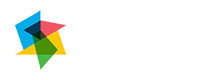 